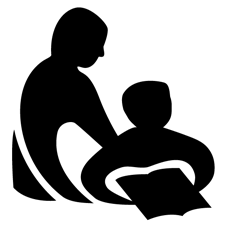 Wisconsin Department of Public InstructionCONTINUING EDUCATION ACTIVITY REPORTPI-2453 (Rev. 09-11)Wisconsin Department of Public InstructionCONTINUING EDUCATION ACTIVITY REPORTPI-2453 (Rev. 09-11)Wisconsin Department of Public InstructionCONTINUING EDUCATION ACTIVITY REPORTPI-2453 (Rev. 09-11)Wisconsin Department of Public InstructionCONTINUING EDUCATION ACTIVITY REPORTPI-2453 (Rev. 09-11)INSTRUCTIONS:  Complete and submit annually to your library system validator along with the Annual Summation of Continuing Education Activities, Form PI-2454. Refer to the Certification Manual for Wisconsin Public Library Directors for assistance.INSTRUCTIONS:  Complete and submit annually to your library system validator along with the Annual Summation of Continuing Education Activities, Form PI-2454. Refer to the Certification Manual for Wisconsin Public Library Directors for assistance.INSTRUCTIONS:  Complete and submit annually to your library system validator along with the Annual Summation of Continuing Education Activities, Form PI-2454. Refer to the Certification Manual for Wisconsin Public Library Directors for assistance.INSTRUCTIONS:  Complete and submit annually to your library system validator along with the Annual Summation of Continuing Education Activities, Form PI-2454. Refer to the Certification Manual for Wisconsin Public Library Directors for assistance.INSTRUCTIONS:  Complete and submit annually to your library system validator along with the Annual Summation of Continuing Education Activities, Form PI-2454. Refer to the Certification Manual for Wisconsin Public Library Directors for assistance.INSTRUCTIONS:  Complete and submit annually to your library system validator along with the Annual Summation of Continuing Education Activities, Form PI-2454. Refer to the Certification Manual for Wisconsin Public Library Directors for assistance.INSTRUCTIONS:  Complete and submit annually to your library system validator along with the Annual Summation of Continuing Education Activities, Form PI-2454. Refer to the Certification Manual for Wisconsin Public Library Directors for assistance.Name Last, First, MiddleName Last, First, MiddleName Last, First, MiddleName Last, First, MiddleName Last, First, MiddleName Last, First, MiddleName Last, First, MiddleName Last, First, MiddleName Last, First, MiddleName Last, First, MiddleName Last, First, MiddleMailing Address Street / PO Box, City, State, ZIPMailing Address Street / PO Box, City, State, ZIPMailing Address Street / PO Box, City, State, ZIPMailing Address Street / PO Box, City, State, ZIPMailing Address Street / PO Box, City, State, ZIPMailing Address Street / PO Box, City, State, ZIPMailing Address Street / PO Box, City, State, ZIPMailing Address Street / PO Box, City, State, ZIPMailing Address Street / PO Box, City, State, ZIPMailing Address Street / PO Box, City, State, ZIPMailing Address Street / PO Box, City, State, ZIPMailing Address Street / PO Box, City, State, ZIPI. CONTINUING EDUCATION ACTIVITY DESCRIPTIONI. CONTINUING EDUCATION ACTIVITY DESCRIPTIONI. CONTINUING EDUCATION ACTIVITY DESCRIPTIONI. CONTINUING EDUCATION ACTIVITY DESCRIPTIONTitle of Program Finding the Right Teen Engagement Fit For YouTitle of Program Finding the Right Teen Engagement Fit For YouTitle of Program Finding the Right Teen Engagement Fit For YouTitle of Program Finding the Right Teen Engagement Fit For YouTitle of Program Finding the Right Teen Engagement Fit For YouTitle of Program Finding the Right Teen Engagement Fit For YouTitle of Program Finding the Right Teen Engagement Fit For YouTitle of Program Finding the Right Teen Engagement Fit For YouTitle of Program Finding the Right Teen Engagement Fit For YouTitle of Program Finding the Right Teen Engagement Fit For YouTitle of Program Finding the Right Teen Engagement Fit For YouDescription of ProgramTeen services have undergone a mighty shift in the past thirty years. Now more than ever before, libraries are playing an important role in the lives of teens. Despite that, figuring out how best to serve this notoriously slippery age group can leave libraries and their staff at a loss. Teen engagement is the key!  Join three Youth Services Librarians from vastly different sized libraries as they share their trials and triumphs and give you high-interest and hands-on ideas for how you can serve and engage with them, too.  From creating and running Teen Advisory Boards to using teen volunteers to building relationships and offering teens agency, you’ll find ideas you can implement, no matter what size your library is!Description of ProgramTeen services have undergone a mighty shift in the past thirty years. Now more than ever before, libraries are playing an important role in the lives of teens. Despite that, figuring out how best to serve this notoriously slippery age group can leave libraries and their staff at a loss. Teen engagement is the key!  Join three Youth Services Librarians from vastly different sized libraries as they share their trials and triumphs and give you high-interest and hands-on ideas for how you can serve and engage with them, too.  From creating and running Teen Advisory Boards to using teen volunteers to building relationships and offering teens agency, you’ll find ideas you can implement, no matter what size your library is!Description of ProgramTeen services have undergone a mighty shift in the past thirty years. Now more than ever before, libraries are playing an important role in the lives of teens. Despite that, figuring out how best to serve this notoriously slippery age group can leave libraries and their staff at a loss. Teen engagement is the key!  Join three Youth Services Librarians from vastly different sized libraries as they share their trials and triumphs and give you high-interest and hands-on ideas for how you can serve and engage with them, too.  From creating and running Teen Advisory Boards to using teen volunteers to building relationships and offering teens agency, you’ll find ideas you can implement, no matter what size your library is!Description of ProgramTeen services have undergone a mighty shift in the past thirty years. Now more than ever before, libraries are playing an important role in the lives of teens. Despite that, figuring out how best to serve this notoriously slippery age group can leave libraries and their staff at a loss. Teen engagement is the key!  Join three Youth Services Librarians from vastly different sized libraries as they share their trials and triumphs and give you high-interest and hands-on ideas for how you can serve and engage with them, too.  From creating and running Teen Advisory Boards to using teen volunteers to building relationships and offering teens agency, you’ll find ideas you can implement, no matter what size your library is!Description of ProgramTeen services have undergone a mighty shift in the past thirty years. Now more than ever before, libraries are playing an important role in the lives of teens. Despite that, figuring out how best to serve this notoriously slippery age group can leave libraries and their staff at a loss. Teen engagement is the key!  Join three Youth Services Librarians from vastly different sized libraries as they share their trials and triumphs and give you high-interest and hands-on ideas for how you can serve and engage with them, too.  From creating and running Teen Advisory Boards to using teen volunteers to building relationships and offering teens agency, you’ll find ideas you can implement, no matter what size your library is!Description of ProgramTeen services have undergone a mighty shift in the past thirty years. Now more than ever before, libraries are playing an important role in the lives of teens. Despite that, figuring out how best to serve this notoriously slippery age group can leave libraries and their staff at a loss. Teen engagement is the key!  Join three Youth Services Librarians from vastly different sized libraries as they share their trials and triumphs and give you high-interest and hands-on ideas for how you can serve and engage with them, too.  From creating and running Teen Advisory Boards to using teen volunteers to building relationships and offering teens agency, you’ll find ideas you can implement, no matter what size your library is!Description of ProgramTeen services have undergone a mighty shift in the past thirty years. Now more than ever before, libraries are playing an important role in the lives of teens. Despite that, figuring out how best to serve this notoriously slippery age group can leave libraries and their staff at a loss. Teen engagement is the key!  Join three Youth Services Librarians from vastly different sized libraries as they share their trials and triumphs and give you high-interest and hands-on ideas for how you can serve and engage with them, too.  From creating and running Teen Advisory Boards to using teen volunteers to building relationships and offering teens agency, you’ll find ideas you can implement, no matter what size your library is!Description of ProgramTeen services have undergone a mighty shift in the past thirty years. Now more than ever before, libraries are playing an important role in the lives of teens. Despite that, figuring out how best to serve this notoriously slippery age group can leave libraries and their staff at a loss. Teen engagement is the key!  Join three Youth Services Librarians from vastly different sized libraries as they share their trials and triumphs and give you high-interest and hands-on ideas for how you can serve and engage with them, too.  From creating and running Teen Advisory Boards to using teen volunteers to building relationships and offering teens agency, you’ll find ideas you can implement, no matter what size your library is!Description of ProgramTeen services have undergone a mighty shift in the past thirty years. Now more than ever before, libraries are playing an important role in the lives of teens. Despite that, figuring out how best to serve this notoriously slippery age group can leave libraries and their staff at a loss. Teen engagement is the key!  Join three Youth Services Librarians from vastly different sized libraries as they share their trials and triumphs and give you high-interest and hands-on ideas for how you can serve and engage with them, too.  From creating and running Teen Advisory Boards to using teen volunteers to building relationships and offering teens agency, you’ll find ideas you can implement, no matter what size your library is!Description of ProgramTeen services have undergone a mighty shift in the past thirty years. Now more than ever before, libraries are playing an important role in the lives of teens. Despite that, figuring out how best to serve this notoriously slippery age group can leave libraries and their staff at a loss. Teen engagement is the key!  Join three Youth Services Librarians from vastly different sized libraries as they share their trials and triumphs and give you high-interest and hands-on ideas for how you can serve and engage with them, too.  From creating and running Teen Advisory Boards to using teen volunteers to building relationships and offering teens agency, you’ll find ideas you can implement, no matter what size your library is!Description of ProgramTeen services have undergone a mighty shift in the past thirty years. Now more than ever before, libraries are playing an important role in the lives of teens. Despite that, figuring out how best to serve this notoriously slippery age group can leave libraries and their staff at a loss. Teen engagement is the key!  Join three Youth Services Librarians from vastly different sized libraries as they share their trials and triumphs and give you high-interest and hands-on ideas for how you can serve and engage with them, too.  From creating and running Teen Advisory Boards to using teen volunteers to building relationships and offering teens agency, you’ll find ideas you can implement, no matter what size your library is!Relationship of Program to Present Position or Career AdvancementRelationship of Program to Present Position or Career AdvancementRelationship of Program to Present Position or Career AdvancementRelationship of Program to Present Position or Career AdvancementRelationship of Program to Present Position or Career AdvancementRelationship of Program to Present Position or Career AdvancementRelationship of Program to Present Position or Career AdvancementRelationship of Program to Present Position or Career AdvancementRelationship of Program to Present Position or Career AdvancementRelationship of Program to Present Position or Career AdvancementRelationship of Program to Present Position or Career AdvancementActivity DatesActivity DatesActivity DatesLocationLocationLocationLocationLocationNumber of Contact HoursNumber of Contact HoursNumber of Contact HoursFrom Mo./Day/Yr.1/28/2021From Mo./Day/Yr.1/28/2021To Mo./Day/Yr.1/28/2021onlineonlineonlineonlineonlineTechnology If anyTechnology If anyTotal1.0Provider If applicableWisconsin Public Library Systems, DPIProvider If applicableWisconsin Public Library Systems, DPIProvider If applicableWisconsin Public Library Systems, DPIProvider If applicableWisconsin Public Library Systems, DPIProvider If applicableWisconsin Public Library Systems, DPIProvider If applicableWisconsin Public Library Systems, DPIProvider If applicableWisconsin Public Library Systems, DPIProvider If applicableWisconsin Public Library Systems, DPIProvider If applicableWisconsin Public Library Systems, DPIProvider If applicableWisconsin Public Library Systems, DPIProvider If applicableWisconsin Public Library Systems, DPICategory Check one, attach written summary if applicable	A.	Credit Continuing Education Attach formal documentation from the sponsoring agency.	B.	Noncredit Continuing Education	C.	Self-directed Continuing EducationCategory Check one, attach written summary if applicable	A.	Credit Continuing Education Attach formal documentation from the sponsoring agency.	B.	Noncredit Continuing Education	C.	Self-directed Continuing EducationCategory Check one, attach written summary if applicable	A.	Credit Continuing Education Attach formal documentation from the sponsoring agency.	B.	Noncredit Continuing Education	C.	Self-directed Continuing EducationCategory Check one, attach written summary if applicable	A.	Credit Continuing Education Attach formal documentation from the sponsoring agency.	B.	Noncredit Continuing Education	C.	Self-directed Continuing EducationCategory Check one, attach written summary if applicable	A.	Credit Continuing Education Attach formal documentation from the sponsoring agency.	B.	Noncredit Continuing Education	C.	Self-directed Continuing EducationCategory Check one, attach written summary if applicable	A.	Credit Continuing Education Attach formal documentation from the sponsoring agency.	B.	Noncredit Continuing Education	C.	Self-directed Continuing EducationCategory Check one, attach written summary if applicable	A.	Credit Continuing Education Attach formal documentation from the sponsoring agency.	B.	Noncredit Continuing Education	C.	Self-directed Continuing EducationCategory Check one, attach written summary if applicable	A.	Credit Continuing Education Attach formal documentation from the sponsoring agency.	B.	Noncredit Continuing Education	C.	Self-directed Continuing EducationCategory Check one, attach written summary if applicable	A.	Credit Continuing Education Attach formal documentation from the sponsoring agency.	B.	Noncredit Continuing Education	C.	Self-directed Continuing EducationCategory Check one, attach written summary if applicable	A.	Credit Continuing Education Attach formal documentation from the sponsoring agency.	B.	Noncredit Continuing Education	C.	Self-directed Continuing EducationCategory Check one, attach written summary if applicable	A.	Credit Continuing Education Attach formal documentation from the sponsoring agency.	B.	Noncredit Continuing Education	C.	Self-directed Continuing EducationII. SIGNATUREII. SIGNATUREI HEREBY CERTIFY that the information provided is true and correct to the best of my knowledge.I HEREBY CERTIFY that the information provided is true and correct to the best of my knowledge.I HEREBY CERTIFY that the information provided is true and correct to the best of my knowledge.I HEREBY CERTIFY that the information provided is true and correct to the best of my knowledge.I HEREBY CERTIFY that the information provided is true and correct to the best of my knowledge.I HEREBY CERTIFY that the information provided is true and correct to the best of my knowledge.I HEREBY CERTIFY that the information provided is true and correct to the best of my knowledge.I HEREBY CERTIFY that the information provided is true and correct to the best of my knowledge.I HEREBY CERTIFY that the information provided is true and correct to the best of my knowledge.I HEREBY CERTIFY that the information provided is true and correct to the best of my knowledge.I HEREBY CERTIFY that the information provided is true and correct to the best of my knowledge.I HEREBY CERTIFY that the information provided is true and correct to the best of my knowledge.Signature of ParticipantSignature of ParticipantSignature of ParticipantSignature of ParticipantSignature of ParticipantSignature of ParticipantSignature of ParticipantSignature of ParticipantSignature of ParticipantDate Signed Mo./Day/Yr.Date Signed Mo./Day/Yr.Date Signed Mo./Day/Yr.